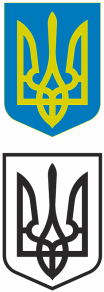 УКРАЇНАКОМУНАЛЬНИЙ ЗАКЛАД«НЕКРАСОВСЬКИЙ ЛІЦЕЙ ЯКУШИНЕЦЬКОЇ СІЛЬСЬКОЇ РАДИВІННИЦЬКОЇ ОБЛАСТІ»НАКАЗ27.03.2023 року                               с. Некрасове                                             № 11 кПро результати  атестаціїпедагогічних працівників        Відповідно до Законів України «Про освіту» ст.50, «Про повну загальну середню освіту» ст.48, Типового Положення про атестацію педагогічних працівників, постанови Кабінету Міністрів України від 30 серпня 2002 р. № 1298 (із змінами) “Про оплату праці працівників на основі Єдиної тарифної сітки розрядів і коефіцієнтів з оплати праці працівників установ, закладів та організацій окремих галузей бюджетної сфери”, рішення атестаційної комісії закладу (протокол № 5 від 26.03.2023 року),НАКАЗУЮ:Присвоїти педагогічне звання “учитель-методист” учителю початкових класів - Продеус Тетяні Дмитрівні.Присвоїти кваліфікаційну категорію «спеціаліст першої категорії» учителю початкових класів - Гордєєвій Тетяні Григорівні, встановивши 13 тарифний розряд.Присвоїти кваліфікаційну категорію «спеціаліст другої категорії» та встановити 12 тарифний розряд:- педагогу-організатору - Гордєєвій Тетяні Григорівні; - учителю трудового навчання - Дудник Антоніні Володимирівні; Встановити 12 тарифний розряд асистенту учителя - Дудник Антоніні Володимирівні.Підтвердити кваліфікаційну категорію “спеціаліст першої категорії” учителю хімії та біології Мальованому Вадиму Васильовичу.Підтвердити кваліфікаційну категорію “спеціаліст вищої категорії”:- Продеус Тетяні Дмитрівні, учителю початкових класів;- Мицик Любові Миколаївні, учителю математики, трудового навчання та технологій;- Мицику Сергію Дмитровичу, учителю інформатики;- Закусило Олені Анатоліївні, учителю української мови та літератури.Підтвердити педагогічне звання “учитель-методист”:- Мицик Любові Миколаївні, учителю математики, трудового навчання та технологій;- Мицику Сергію Дмитровичу, учителю інформатики;- Закусило Олені Анатоліївні, учителю української мови та літератури. Контроль за виконанням даного наказу залишаю за собою.Директор                                                                                    Марія ГРИНЬ